DECLARATION ANDBefore beginning your application,save this blank form to your desktop.CERTIFICATION OF FINANCES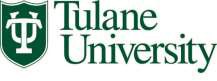 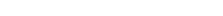 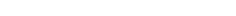 (REQUIRED FOR NON US CITIZEN APPLICANTS ONLY)Please note: Tulane University will not issue an I-20 Certificate of Eligibility, which is essential to obtain a United States visa, until this form has been officially certified and returned to the Office of Social Work Admission. The purpose of this form is to certify that you can provide the amounts necessary for tuition cost and living expenses during the school year. You should certify the maximum dollar amount you and your family can comfortably contribute on a yearly basis.The information provided on the Declaration and Certification of Finances must be true and accurate. The inclusion of false information is grounds for dismissal from Tulane. Failing to submit the form in a timely manner could delay your admission, registration, and visa. Please be aware that a student visa does not permit you to work off campus in the United States.    Family/Last Name                                                              First/Given Name                                                       Middle NameBirth Date (Day/Month/Year)                                                            Primary EmailIntended Visa Type (for example, F-1)PERMANENT MAILING ADDRESS:Mailing Address (line 1)STUDENT INFORMATIONCan you pay for your round-trip travel to the United States?	Yes	No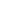 The total cost of attending Tulane University for a full time 16 month student is approximately $116,850. If you will be using a scholarship from a government or organization to pay for your tuition, please attach a letter from them detailing your scholarship.ESTIMATE OF INTERNATIONAL STUDENT EXPENSES2022 - 2023 Academic Cohort (late August 2022 – December 2023)** These are indirect costs to attend school and represent the maximum allowances that Financial Aid will offer to students, if needed. These are not mandatory fees paid to the university, but rather general cost estimates to attend school for financial planning/assistance purposes.Please indicate the total amount of money, in U. S. dollars, you and your family can contribute towards the total cost of attending Tulane:2022/2023OFFICIAL CERTIFICATION OF SOURCES OF FUNDS AND AMOUNTSThis is to certify that I (bank official) have read the information furnished by the applicant on this form, that it is a true and accurate statement, and that the funds are available. A bank statement providing a balance of available funds can be attached instead of the bank official’s signature, but the yearly summary above must be completed regardless of financial source.Bank Official’s Name	TitleBank Official’s Signature	DateName of BankBank City	CountryI (Tulane applicant) understand that inclusion of false information above is grounds for dismissal from the University, and I attest by my signature that it is factually correct and honestly presented.Signature of Student	DateName of GuarantorSignature of Guarantor	DateTO RETURN COMPLETED FORM:Please upload a scanned PDF, or clear pictures of this document as well as a copy of your passport and bank statement to msw@tulane.edu. For more information or questions please visit https://tssw.tulane.edu/admissions-and-aid/international-students.Mailing Address (line 2)CityProvince/State/CountryPostal Code